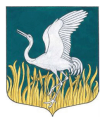 ЛЕНИНГРАДСКАЯ ОБЛАСТЬЛУЖСКИЙ МУНИЦИПАЛЬНЫЙ РАЙОНАДМИНИСТРАЦИЯМШИНСКОГО СЕЛЬСКОГО ПОСЕЛЕНИЯПОСТАНОВЛЕНИЕот       26 января 2017 года      № 23                                              Об установлении нормативастоимости жилья на 1 квартал 2017 года по Мшинскому сельскому поселению Лужского муниципального района Ленинградской области	В целях обеспечения в 2017 году выполнения мероприятий по улучшению жилищных условий граждан, в том числе молодых семей и молодых специалистов в рамках  реализации подпрограммы «Обеспечение жильем молодых семей» федеральной целевой программы «Жилище» на 2015-2020 годы, утвержденной постановлением правительства РФ от 17.12.2010 № 1050, подпрограммы «Жилье для молодежи», подпрограммы «Поддержка граждан, нуждающихся в улучшении жилищных условий, на основе принципов ипотечного кредитования в Ленинградской области», утвержденной постановлением правительства Ленинградской области от 14.11.2013г. № 407,  руководствуясь «Методическими рекомендациями по определению норматива стоимости  одного квадратного метра общей площади жилья в муниципальных образованиях Ленинградской области и стоимости одного квадратного метра общей площади жилья в сельской местности»,  утвержденными распоряжением комитета по строительству Ленинградской области от 04.12.2015г. № 552, основываясь  на анализе данных полученных от риэлтерских фирм о сделках по купле - продажи жилья, от строительных компаний, ведущих строительство жилья на территории Лужского муниципального района, среднестатистических данных на рынке жилья в Ленинградской области, предоставленных отделом статистики г. Луги, а также учитывая, что в соответствии с п.2.3. указанных методических рекомендаций, утвержденный норматив стоимости одного квадратного метра общей площади жилья на территории поселения не должен превышать  средней рыночной стоимости одного квадратного метра общей площади жилья по Ленинградской области, а Приказом министерства строительства и жилищно-коммунального хозяйства от  22.12.2016 № 1003/пр такая стоимость на 1 квартал 2017 года  утверждена в размере 42006 руб., администрация Мшинского сельского  поселения п о с т а н о в л я е т:	1.Утвердить норматив стоимости  одного квадратного метра общей площади жилья на 1 квартал 2017 года  на территории Мшинского сельского поселения в размере 42006 рублей. Расчет согласно приложению.	2. Настоящее постановление подлежит официальному опубликованию.	3.Контроль за исполнением настоящего постановления оставляю за собой.Глава администрацииМшинского   сельского поселения                           		              Ю.В.КандыбаРазослано: в дело, администрация ЛМР, прокуратура Приложение к постановлению администрации Мшинского СП № 23  от  26.01.2017 годаРасчет норматива стоимости одного квадратного метра общей площади жилья по Мшинскому сельскому поселению:Ср. кв.м = (Ст.дог.х0,92 + Ст.кред. х 0,92 +  Ст.стат + Ст.строй) : N1. Ст.дог. - данные по договорам на приобретение жилья участниками ФЦП и РЦП –  27494 руб.2.Ст.кред. – данные по договорам по купле -продажи жилья, полученные от риэлтерских фирм по сделкам на территории сельского поселения и прилегающих территорий – 42027 руб.3. Ст.строй – данные стоимости 1 кв.м жилья по новому строительству (первичный рынок) средний по Ленинградской области -  54544 руб.4. Ст.стат данные предоставленные отделом статистики г.Луги - 54648 руб.5. Кр – коэффициент, учитывающий долю затрат покупателя, направленную на оплату услуг риэлторов, нотариусов и т.д. = 0,92.Ср.ст.кв.м. – норматив средней рыночной стоимости одного квадратного метра жильяСр.кв.м – среднее значение стоимости жильяСр.ст.кв.м.= Ср.кв.м х К дефл.К дефл. – на 1 квартал 2017 года 101,6Ср.кв.м. = (27494  х 0,92 + 42027 х 0,92 + 54648 + 54544):4 = 43288Ср.ст.кв.м = 43288 х 1,016= 43980 руб.